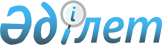 О мерах по реализации Закона Республики Казахстан от 26 мая 2008 года "О внесении изменений и дополнений в некоторые законодательные акты Республики Казахстан по вопросам предупреждения и ликвидации чрезвычайных ситуаций"Распоряжение Премьер-Министра Республики Казахстан от 11 июля 2008 года N 184-р



      1. Утвердить прилагаемый перечень нормативных правовых актов, принятие которых необходимо в целях реализации 
 Закона 
 Республики Казахстан от 26 мая 2008 года "О внесении изменений и дополнений в некоторые законодательные акты Республики Казахстан по вопросам предупреждения и ликвидации чрезвычайных ситуаций" (далее - перечень).




      2. Министерству по чрезвычайным ситуациям Республики Казахстан согласно перечню:






      1) разработать и в установленном порядке внести в Правительство Республики Казахстан проекты нормативных правовых актов;




      2) принять соответствующие ведомственные нормативные правовые акты и проинформировать Правительство Республики Казахстан о принятых мерах.




      3. Внести в 
 распоряжение 
 Премьер-Министра Республики Казахстан от 30 декабря 2004 года N 383-р "О мерах по реализации законодательных актов Республики Казахстан" следующее изменение:




      в перечне нормативных правовых актов, принятие которых необходимо в целях реализации законодательных актов Республики Казахстан, утвержденном указанным распоряжением:



      строку порядковый номер 45, исключить.




      4. Признать утратившим силу 
 распоряжение 
 Премьер-Министра Республики Казахстан от 15 мая 2007 года N 125-р "О внесении изменения в распоряжение Премьер-Министра Республики Казахстан от 30 декабря 2004 года N 383-р".


      Премьер-Министр                            К. Масимов


Утвержден          



распоряжением Премьер-Министра



Республики Казахстан    



от 11 июля 2008 года N 184-р 





                      Перечень






   нормативных правовых актов, принятие которых






необходимо в целях реализации Закона Республики Казахстан






  от 26 мая 2008 года "О внесении изменений и дополнений






  в некоторые законодательные акты Республики Казахстан






         по вопросам предупреждения и ликвидации






                 чрезвычайных ситуаций"



Примечание:



МЧС - Министерство по чрезвычайным ситуациям Республики Казахстан

					© 2012. РГП на ПХВ «Институт законодательства и правовой информации Республики Казахстан» Министерства юстиции Республики Казахстан
				
N



п/п

Наименование



нормативного



правового акта

Форма акта

Государствен-



ный орган,



ответственный



за исполнение

Срок



исполнения

1

О внесении



изменений и



дополнений в



некоторые решения



Правительства



Республики



Казахстан в



области пожарной



безопасности 

Постановление



Правительства



Республики



Казахстан

МЧС

Июль



2008 года

2

Об утверждении



Правил возмещения



затрат, производи-



мых в случае



привлечения орга-



нов государствен-



ной противопожар-



ной службы к



тушению пожаров в



организациях и на



объектах, на



которых в



обязательном



порядке должна



быть создана



противопожарная



служба

Постановление



Правительства



Республики



Казахстан

МЧС

Июль



2008 года

3

Об утверждении



Правил



осуществления



деятельности



негосударственных



противопожарных



служб

Постановление



Правительства



Республики



Казахстан

МЧС

Июль



2008 года

4

Об утверждении



Правил



предоставления



жилых помещений,



возмещения



материального



ущерба, предостав-



ления необходимой



помощи физическим



лицам, пострадав-



шим в результате



обстоятельств,



послуживших



основанием для



введения чрезвы-



чайного положения

Постановление



Правительства



Республики



Казахстан

МЧС

Июль



2008 года

5

Об утверждении



программы, курсов



обучения и



квалификационных



требований по



специальной



подготовке



специалистов в



области пожарной



безопасности



противопожарных



служб

Приказ

МЧС

Июль



2008 года

6

Об утверждении



Правил возмещения



средств сотруд-



никами органов



государственной



противопожарной



службы в случае



увольнения



сотрудника органа



государственной



противопожарной



службы по служеб-



ному несоответ-



ствию, установлен-



ному в аттестаци-



онном порядке, за



совершение



дискредитирующего



проступка или за



систематическое



нарушение служеб-



ной дисциплины

Приказ

МЧС

Июль



2008 года

7

Об утверждении



Правил выдачи



государственному



инспектору



удостоверения



единого образца,



номерного штампа



и пломбира

Приказ

МЧС

Июль



2008 года

8

Об утверждении



формы актов



государственного



инспектора

Приказ

МЧС

Июль



2008 года
